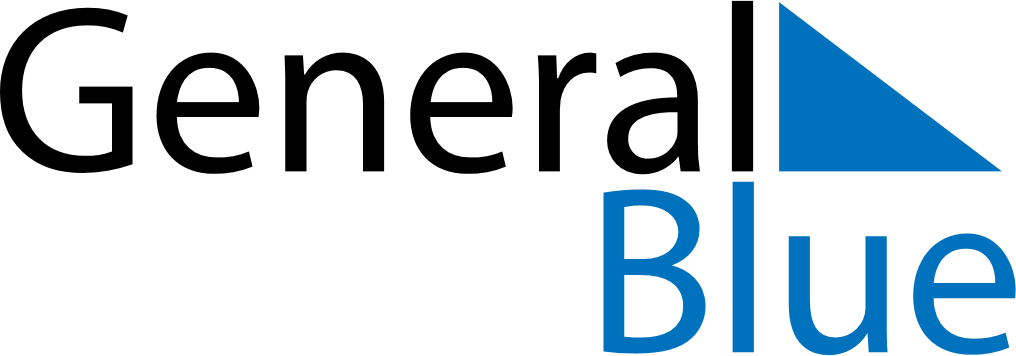 June 2028June 2028June 2028June 2028PortugalPortugalPortugalSundayMondayTuesdayWednesdayThursdayFridayFridaySaturday1223456789910Portugal Day1112131415161617Corpus Christi181920212223232425262728293030